AL COMUNE DI PIEVE LIGUREvia Roma 54 – 16031 OGGETTO: 	Richiesta agevolazione quota di compartecipazione al servizio TRASPORTO SCUOLABUS - MENSA per l’anno scolastico ………………...Il /La  sottoscritto/a ________________________________________________________________residente in via _______________________________________ a ___________________________tel. ______________________ cell. ___________________ mail: __________________________genitore/tutore  dell’alunno/a________________________________________________________che frequenta la classe ___________________ della Scuola ________________________________CHIEDEl’agevolazione tariffaria per il servizio di :      MENSA            TRASPORTO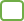 ALLEGA:ISEE del proprio nucleo familiare, relativo ai redditi aggiornatiA cura dell’EnteDomanda iscrizione Servizio trasporto scolastico prot. n.   						IL GENITORE / TUTORE    						    _____________________________